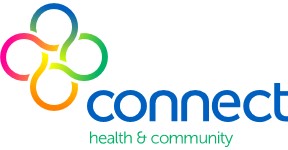 Expression of InterestWorkplace Rehabilitation Consultant (Occupational Therapist)Flexible working arrangementsPart-time role – 2 to 3 days per week on a 4 year fixed term contractGenerous salary packaging in a not-for-profit health sectorHeadline - Seeking an experienced Rehabilitation Consultant specialising in Occupation therapy to make an impact on people’s lives and support people back to work.Connect Health and Community provides a range of primary health and community services to people of all ages within the community.  The Rehabilitation Consultant OT will be working as part of a multidisciplinary team, providing telephone and email based medical advisory services to workplace managers and school principals regarding occupational rehab and return to work.Responsibilities include Providing telephone/email advice regarding:Return to work for injured workers Management of employees experiencing difficulties in returning to workIndependent medical examinationsDocumentation related to requests for leave on medical grounds Organisation and management of pre-employment medicals Absence management regarding attendance issues Rehab and support related to return to work strategies Early intervention and injury management Other Responsibilities Identify Return to Work barriers and strategies to overcome theseAbility to liaise with both practitioners and managers to formulate Return to Work plansDemonstrated initiative, ability to prioritise and organise own time independently and efficiently Ability to work with other organisations in either a consulting capacity or joint assessment and treatment capacity Flexible in service delivery and responsive to changeMeeting KPI targets while maintaining quality and customer careWe are looking for:Qualified Occupational Therapist with experience in managing people returning to workMinimum three years clinical experience as an Occupational TherapistCurrent registration with Australian Health Practitioner Regulation Agency (AHPRA)Experience in occupational health, injury management and return to workUnderstanding of HR, OHS and injury management legislation High level communication skills to confidently liaise with and advise insurers, medical practitioners, employers and employeesDemonstrated ability in providing accurate information gathering and analysis for thorough and comprehensive assessments and reports Flexible in service delivery and proven time management and organisational skillsThis role will be 2 - 3 days a week on a 4 year fixed term employment contract. Connect Health offers many benefits that assist with work and life balance which include:Flexible hoursSalary PackagingContinuous professional learning and development opportunitiesFamily friendly environmentLocation at East Bentleigh and Cheltenham sitesA condition of employment is a current Working with Children’s Check and Police Check. If you do not already have these checks, you must be prepared to apply and fund them.For a confidential discussion, please contact:Ms Kate Fraser, Chief of People & Capability on 9575 5363Please apply through Seek or send your cover letter and resume to: recruit@connecthealth.org.auClosing Date:  Monday 27/1/20Connect Health & Community recruitment and selection procedures reflect our commitment to the safety and wellbeing of children and young people. Relevant screening and police checks will be conducted.Aboriginal and Torres Strait Islander people interested in applying for a position at Connect Health and Community are encouraged to contact the Hiring Manager indicated above for assistance and further information.